Camp 555 Newark House, Monks Meadow, GloucesterNote: A section about this camp is included in ‘Inside The Wire’ by Ian M.C. Hollingsbee, 2014, The History Press. I therefore only detail an outline and some extra details here.Location: On the OS map – the Dock is ‘Monk Meadow Dock’. Newark House is also shown. NGR SO 816 174.Before the camp: Large house and estate on edge of Gloucester.Pow Camp: Nissen huts in the estate grounds.The camp was inspected by Dr J Wirth of the International Red Cross on 28 April 1944: Commandant Major C J MacNamara: 216 Italians in a Working Company + 2 in hospital, capacity 300. The Italian camp leader was Sergeant Major Moscatelli. There was a mixture of co-operator and non-co-operator pows.Camp commandant c1944 C J MacNamara, I think he was with the Pioneer Corps.Camp commandant cJanuary 1945 Major T J A RogersThe camp closed in 1945.After the camp: Further Information: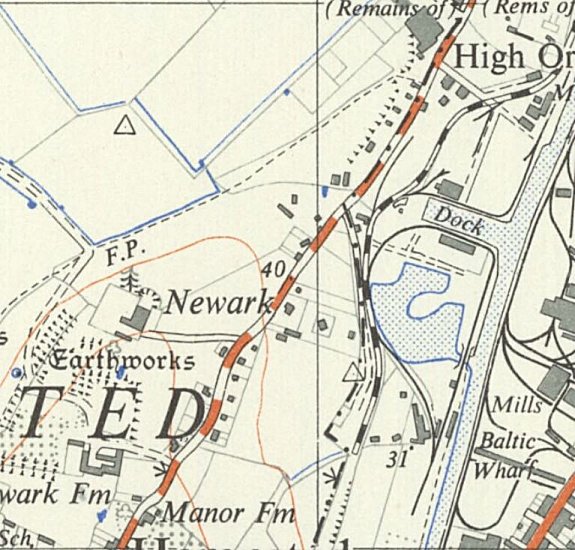 Note: A section about this camp is included in ‘Inside The Wire’ by Ian M.C. Hollingsbee, 2014, The History Press. I therefore only detail an outline and some extra details here.Location: On the OS map – the Dock is ‘Monk Meadow Dock’. Newark House is also shown. NGR SO 816 174.Before the camp: Large house and estate on edge of Gloucester.Pow Camp: Nissen huts in the estate grounds.The camp was inspected by Dr J Wirth of the International Red Cross on 28 April 1944: Commandant Major C J MacNamara: 216 Italians in a Working Company + 2 in hospital, capacity 300. The Italian camp leader was Sergeant Major Moscatelli. There was a mixture of co-operator and non-co-operator pows.Camp commandant c1944 C J MacNamara, I think he was with the Pioneer Corps.Camp commandant cJanuary 1945 Major T J A RogersThe camp closed in 1945.After the camp: Further Information:Ordnance Survey 1952